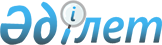 О признании утратившим силу постановление акимата района Алтай от 16 мая 2019 года № 211 "Об установлении квоты рабочих мест для инвалидов""Постановление акимата района Алтай Восточно-Казахстанской области от 14 января 2020 года № 8. Зарегистрировано Департаментом юстиции Восточно-Казахстанской области 17 января 2020 года № 6577
      В соответствии со статьями 27, подпунктом 4) пункта 2 статьи 46 Закона Республики Казахстан от 6 апреля 2016 года "О правовых актах", акимат района Алтай ПОСТАНОВЛЯЕТ:
      1. Признать утратившим силу постановление акимата района Алтай от 16 мая 2019 года № 211 "Об установлении квоты рабочих мест для инвалидов" (зарегистрированное в Реестре государственной регистрации нормативных правовых актов за № 5964, опубликованное в Эталонном контрольном банке нормативных правовых актов Республики Казахстан в электронном виде 31 мая 2019 года).
      2. Настоящее постановление вводится в действие со дня его первого официального опубликования.
					© 2012. РГП на ПХВ «Институт законодательства и правовой информации Республики Казахстан» Министерства юстиции Республики Казахстан
				
      Аким района Алтай 

Н. Токсеитов
